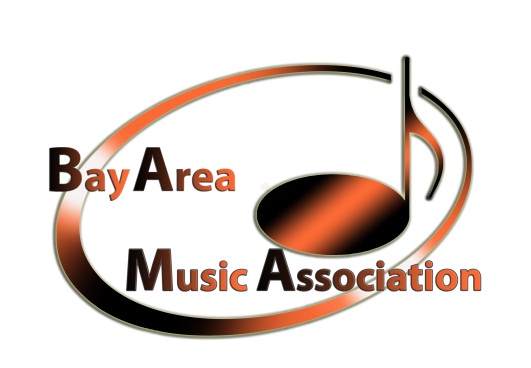                                                   Donation Form Yes, I want to be part of the BAMA Foundation Family. Please accept my donation as indicated below. (Please print or type) First 	Name____________________________________ 	Last 	Name  _________________________ Company 	Name ____________________________________________________________________________________ ____________________________________________________________________________________ City/State/Zip_________________________________________________________________________Total Amount: $__________________ 	Check 	Number: _____________________________________________________________________________________ If you wish for this donation to be made in honor or in memory of someone? Provide the information hear ______________________________________________________________ Signature ______________________________________________ Date __________________________                                Yes, I would like you to contact me regarding a gift of securities                             Please make checks payable to Bay Area Music Association Mail to Bay Area Music Association P. O. Box 2344Daly City, CA 94017-2344                                         Donations are tax-deductible as allowed by law